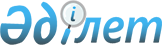 Қазақстан Республикасында тұрғын үй құрылысын дамытудың 2005-2007 жылдарға арналған мемлекеттiк бағдарламасын ақпараттық қолдаудың медиа жоспарын бекiту туралыҚазақстан Республикасы Премьер-Министрінің 2004 жылғы 2 шілдедегі N 191-ө өкімі

      Қазақстан Республикасы Президентiнiң 2004 жылғы 11 маусымдағы N 1388  Жарлығымен  бекiтiлген Қазақстан Республикасында тұрғын үй құрылысын дамытудың 2005-2007 жылдарға арналған мемлекеттiк бағдарламасын тиiмдi түсiндiру жұмысын және оны насихаттауды қамтамасыз ету мақсатында: 

      1. Қоса берiлiп отырған Қазақстан Республикасында тұрғын үй құрылысын дамытудың 2005-2007 жылдарға арналған мемлекеттiк бағдарламасын ақпараттық қолдаудың медиа жоспары бекiтiлсiн. 

      2. Министрлiктер, облыстардың, Астана және Алматы қалаларының өкiмдерi және ұйымдар (келiсiм бойынша) медиа жоспарда көзделген iс-шаралардың орындалуын қамтамасыз етсiн. 

      3. Медиа жоспардың орындалуын бақылау Қазақстан Республикасының Ақпарат министрлiгiне жүктелсін.       Премьер-Министр Қазақстан Республикасы   

Премьер-Министрінің     

2004 жылғы 2 шілдедегі   

N 191 өкімімен       

бекітілген          

  Қазақстан Республикасында тұрғын үй құрылысын дамытудың 2005-2007 жылдарға арналған мемлекеттiк бағдарламасын ақпараттық қолдаудың 

медиа жоспары       Осы медиа жоспар Қазақстан Республикасында тұрғын үй құрылысын дамытудың 2005-2007 жылдарға арналған мемлекеттiк бағдарламасын (бұдан әрi - Мемлекеттiк бағдарлама) насихаттау және түсiндiру жөнiндегi кеңейтiлген түрдегi жарияланымдарды, теле және радиосюжеттерді, ақпараттық хабарламаларды, Қазақстан Республикасының Үкiметi мүшелерiнiң, мемлекеттік органдар және банктер басшыларының, қызметкерлерiнiң сөйлейтiн сөздерiн, сұхбаттарын, пiкiрлерiн, ұсыныстарын, брифингтерін көздейдi. 

Мақсаты: 

      1. Мемлекеттiк бағдарламаны республика жұртшылығына кең ауқымда насихаттау. 

      2. Тұрғын үй құрылысын қарқынды дамытуға және Қазақстандағы құрылыс индустриясы нарығын тұтасымен тиiмдi дамытуға ықпал жасау. 

      3. Халықтың қалың жiктерiнiң тұрғын үйге қол жеткiзуiн қамтамасыз ететiн тұрғын үй құрылысын дамыту мәселелерiн кешендi шешу. 

      4. Қазақстандықтардың тұрмыс жағдайларын жақсарту жөнiндегi Мемлекет Басшысының саясаты қатысында оң қоғамдық пiкiр қалыптастыру. 

___________________________________________________________________ 

 N  |  Іс-шаралар  |    Тақырыптар  |    БАҚ   |Жауаптылар|Мерзiмi 

___________________________________________________________________ 

  1         2                3            4          5         6 

___________________________________________________________________ 

                      Ұйымдастыру iс-шаралары 

___________________________________________________________________ 

1.  Мемлекеттiк     Дерекқор (мате.             ИСМ, ҚР    2004 

    бағдарлама мә.  риалдар және                Ақпарат.   жылғы 

    селелерi жөнiн. бейне дайджес.              минi       шiлде- 

    дегi дерекқор   терi)                                  тамыз 

    жасау           кейiннен оларды 

                    ақпараттық жұмыс. 

                    тарға мақсатты 

                    түрде пайдалану 

                    үшiн мемлекеттiк 

                    бағдарламаның 

                    барлық бағыттарын 

                    iске асыру барысы 

                    туралы оң мате. 

                    риалдарды жинақ. 

                    тайды 2.  Мемлекеттік     Мемлекеттiк бағ. Мемлекет.  ҚР Ақпа.   2004 жыл 

    бағдарламаның   дарламаны iске   тiк тап.   ратминi,   бойы 

    негiзгi мәсе.   асыру барысын    сырысты    ҚР ИСМ, 

    лелерi бойынша  жария ету        орындаушы  ҚР ЭБЖМ, 

    ақпараттық,     жөнiндегi үйлес. республи.  ҚР Қаржы. 

    анықтамалық     тiрiлген ақпа.   калық және минi, Об. 

    және басқа да   раттық саясатты  өңiрлiк    лыстар, 

    әдiстемелік     қамтамасыз етуге БАҚ-тар    Астана 

    материалдарды   бағытталған                 және 

    жедел орналас.  нақты нұсқаулар.            Алматы 

    тыру үшiн орта. ды анықтау                  қалала. 

    лық және жергi.                             рының 

    лiктi мемлекет.                             әкiмдерi, 

    тік органдардың                             екiншi 

    бұқаралық ақпа.                             деңгейдегi 

    рат құралдары.                              банктер 

    мен өзара iс-                               (келiсiм 

    қимыл жүйесiн                               бойынша) 

    ұйымдастыру 3.  Тұрақты негiзде Мемлекеттiк бағ. Мемлекет.  ҚР Ақпа.   2004 жыл 

    өңiрлiк БАҚ-    дарламаның iске  тiк тап.   ратминi,   бойы 

    тарға әдiстеме. асырылу барысын  сырысты    Облыстар, 

    лiк көмек көр.  жария ету жө.    орындаушы  Астана 

    сету жүйесiн    ніндегі тұтас    өңiрлiк    және 

    ұйымдастыру     және үйлестiрiл. БАҚ-тар    Алматы 

                    ген ақпараттық              қалала. 

                    саясатты қамта.             рының 

                    масыз ету                   әкiмдерi 4.  Мемлекеттiк     Тұрақты мақсатты "Хабар"    ҚР Ақпа.   2004 жыл 

    тапсырысты      жарияланымдар,   агенттігі" ратминi    бойы 

    орындаушы рес.  телерадиосюжет.  ЖАҚ, "Қа. 

    публикалық және тер, ақпараттық  зақстан" 

    өңiрлiк БАҚ-    хабарламалар,    РТРК және 

    тарда мемлекет. сөз сөйлеу,      басқа да 

    тік бағдарла.   сұхбаттар, пi.   мемлекет. 

    маны насихат.   кiрлер және      тiк тап. 

    тауға және тү.  ұсыныстар беру,  сырысты 

    сiндiруге ар.   имидждi аудио    орындаушы 

    налған арнайы   және бейне ро.   республи. 

    айдарлар, цикл. ликтердi көрсету калық және 

    дiк хабарлар    жолымен мемле.   өңiрлiк 

    ашуды және шы.  кеттiк бағдарла. БАҚ-тар 

    ғаруды қамтама. маны ақпараттық 

    сыз ету         қолдаудың тұтас 

                    жүйесiн құру 5.  "Сұрақ-жауап"   Мемлекеттiк бағ. Мемлекет.  ҚР Қаржы.  2004 жыл 

    ұстанымы бойын. дарламаны әзiр.  тiк тап.   минi, ҚР   бойы 

    ша тұрақты ма.  леушiлердiң ха.  сырысты    ИСМ, ҚР 

    мандандырылған  лыққа кредит     орындаушы  Ақпарат. 

    айдар ашуды     алу, тұрғын үй   респуб.    минi 

    қамтамасыз ету. құрылысы мәселе. ликалық 

                    лерi бойынша ке. БАҚ-тар 

                    ңестiк көмек 

                    көрсетуi 

___________________________________________________________________ 

                             Арнайы жобалар 

___________________________________________________________________ 

6.  Мемлекеттiк     Тұрғын үй        Интернет   ҚР ИСМ     2004 

    бағдарламаны    бағдарламасының                        жылғы 

    iске асыру ба.  негiзгi ереже.                         шiлде 

    рысына арналған лерi бойынша кең 

    мамандандырыл.  ауқымды түсiндi. 

    ған WEB-сайт    ру жұмысы 

    ашу 7.  Имидждiк аудио- Мемлекеттiк бағ. Мемлекет.  ҚР Ақпа.   2004 

    және бейне ро.  дарлама мәселе.  тiк тап.   ратминi,   жылғы 

    ликтердi дайын. лерi жөнiндегi   сырысты    ҚР ИСМ     шiлде- 

    дауды және ор.  оң орындаушы     орындаушы             желтоқсан 

    наластыруды     қоғамдық пiкiр   республи. 

    қамтамасыз ету  қалыптастыру     калық және 

                                     өңiрлiк 

                                     БАҚ-тар 8.  Мемлекеттiк     Мемлекеттiк бағ. "Хабар"    ҚР Ақпа.   2004 

    бағдарламаны    дарламаның не.   агенттiгi" ратминi,   жылғы 

    iске асыру жө.  гiзгi қағидала.  ЖАҚ ("Го.  ҚР ИСМ,    тамыз 

    нiндегi талқы.  рын жұртшылықтың род буду.  ҚР ЭБЖМ, 

    лауларды        қалың топтарына  щего" -    ҚР Қаржы. 

    жүргiзу         кеңінен          "Азамат"   минi 

                    насихаттау       хабары), 

                                     "Қазақ. 

                                     стан" РТРК 

                                     ("Бар мен 

                                     жоқ" 

                                     хабары) 9.  Әлеуметтiк ба.  Республика тұр.  Билборд.   ҚР ИСМ,    2004 жыл 

    ғыттағы маман.  ғындарының ара.  тар, лайт. Астана     бойы 

    дандырылған     сында Мемлекет.  бокстар,   және 

    жарнама         тiк бағдарламаны плакаттар, Алматы 

    дайындау        кеңiнен насихат. брошюра.   қалалары 

                    тау, Мемлекет    лар, бук.  мен облыс. 

                    басшысы саяса.   леттер     тардың 

                    тына қатысты оң             әкiмдерi, 

                    қоғамдық пiкiр              екiншi 

                    қалыптастыру                деңгейдегi 

                                                банктер 

                                                (келiсiм 

                                                бойынша) 

___________________________________________________________________ 

                              Ақпараттық жұмыс 

___________________________________________________________________ 

10. Мемлекеттiк ор. Мемлекеттiк тап.            ҚР ИСМ, ҚР 2004 

    гандар өкiлде.  сырысты орындау.            Ақпарат.   жылғы 

    рiнен республи. шы республикалық            минi, ҚР   маусым 

    калық БАҚ-тарға және өңiрлiк                ЭБЖМ, ҚР 

    көрсетiлген та. БАҚ-тарға Мемле.            Қаржыминi, 

    қырып бойынша   кеттiк бағдарла.            ҚР Ұлттық 

    материалдарды   маның iске асы.             банкi 

    ұдайы ұсынып    рылу барысы ту.             (келiсiм 

    тұруға жауапты  ралы ақпараттық             бойынша), 

    сарапшылар      материалдар да.             "Қазақстан 

    тобын құру және йындау және                 ипотекалық 

    бiрлескен бұй.  тарату;                     компания. 

    рықпен бекiту   Мемлекеттiк бағ.            сы" ЖАҚ 

                    дарламаның не.              (келiсiм 

                    гiзгi ережелерi,            бойынша), 

                    мемлекеттiң тұр.            екiншi 

                    ғын үйге қолже.             деңгейдегi 

                    тiмдiлiгiн қам.             банктер 

                    тамасыз ету                 (келiсiм 

                    бойынша қызметi             бойынша) 

                    жөнiндегi жедел 

                    және объективтi 

                    ақпаратты халық. 

                    тың қалың жiк. 

                    терiне кеңiнен 

                    жеткiзу 11. Қазақстан Рес.  Мемлекеттiк      "Казахс.   ҚР ИСМ,    2004 

    публикасы       бағдарламаның    танская    ҚР Ақпа.   жылғы 

    Премьер-Минист. басым мiндеттерi правда"    ратминi    шiлде 

    рiнiң орынба.   мен перспекти.   газетi 

    сары С.M.       валары туралы 

    Мыңбаевпен 

    сұхбат 12. Қазақстан Рес.  Халықты қол же.  "Хабар"    ҚР ИСМ,    2004 

    публикасының    тiмдi тұрғын     агенттiгi" ҚР Ақпа.   жылғы 

    Индустрия және  үймен қамтамасыз ЖАҚ        ратминi    шiлде 

    сауда министрi  етудегi мемле.   ("Гость 

    Ә.Р. Жақсыбе.   кеттiң рөлi      программы" 

    ковтың сөзi     туралы           хабары) 13. Мемлекеттiк     Көпшiлiктi Мем.  "Хабар"    ҚР ИСМ,    2004 

    бағдарламаны    лекеттiк бағдар. агенттiгi" ҚР ЭБЖМ,   жылғы 

    iске асырудың   ламаның перспек. ЖАҚ, "Қа.  ҚР Қар.    шiлде 

    өзектi мәселе.  тивалары мен     зақстан"   жыминi, 

    лерi бойынша    күтiлетiн нәти.  РТРК,      екiншi 

    "дөңгелек үс.   желерi туралы    "Қазақ.    деңгей. 

    тел" өткiзу     хабардар ету     парат"     дегi 

                                     ААҚ,       банктер 

                                     "Казахс.   (келiсiм 

                                     танская    бойынша) 

                                     правда", 

                                     "Егемен 

                                     Қазақстан" 

                                     газеттерi 

                                     және мем. 

                                     лекеттiк 

                                     тапсырысты 

                                     орындаушы 

                                     басқа да 

                                     республи. 

                                     калық 

                                     БАҚ-тар 14. Мемлекеттiк     Қазақстан Рес.   "Хабар"    ҚР ИСМ,    2004 

    бағдарламаны    публикасында     агенттiгi" ҚР ЭБЖМ,   жылғы 

    әзiрлеушiлер -  тұрғын үй құ.    ЖАҚ, "Қа.  ҚР Қар.    шiлде 

    Экономика және  рылысын дамы.    зақстан"   жыминi 

    бюджеттiк жос.  тудың мемлекет.  РТРК және 

    парлау, Индус.  тiк бағдарламасы мемлекет. 

    трия және       - Қазақстанның   тiк тап. 

    сауда, Қаржы    2030 жылға       сырысты 

    министрлiктерi  дейiнгi даму     орындаушы 

    басшыларымен    стратегиясының   басқа да 

    баспасөз кон.   басым бағыттары. БАҚ-тар 

    ференциясы      ның бiрi 15. Қазақстан Рес.  Тұрғын үй құры.  "Хабар"    ҚР Ақпа.   2004 

    публикасының    лысы ұсыныстарын агенттiгi" ратминi,   жылғы 

    Экономика және  ынталандыру.     ЖАҚ,       ҚР ЭБЖМ,   тамыз 

    бюджеттiк жос.  Мемлекеттiк бағ. ("Бетпе    ҚР ИСМ 

    парлау министрi дарламаның тұр.  бет" 

    Қ.Н. Келiмбе.   ғын үйдiң 1      хабары) 

    товтiң сөзi     шаршы метрiнiң 

    Қазақстан Рес.  бағасын төменде. "Қазақ. 

    публикасының    туге бағытталған стан" 

    Индустрия және  тетiктерi        PTPК, 

    сауда министр.                   "Рахат 

    лiгi Құрылыс                     TB" ЖШС, 

    iстерi жөнiн.                    "Эpa-TB" 

    дегi комитетi.                   ЖШС 

    нiң төрағасы 

    және төрағасы 

    орынбасарлары. 

    ның сөзi 

    Қазақстан Рес.                   "Экспресс 

    публикасының                     К" газетi 

    Индустрия және 

    сауда вице- 

    министрiмен 

    сұхбат 16. Алматы қаласы.  Жеке тұрғын үй   "Хабар"    ҚР Ақпа.   2004 

    ның әкiмi В.В.  салуды дамыту    агенттiгi" ратминi,   жылғы 

    Храпуновтың,                     ЖАҚ, "Қа.  Астана     шiлде- 

    Астана қаласы.                   зақстан"   және       тамыз 

    ның әкiмi                        РТРК,      Алматы 

    Ө. E. Шөкеевтың                  "Казахс.   қалала. 

    сөздерi,                         танская    рының 

    сұхбаттары                       правда",   әкiмдерi 

                                     "Hoвoe 

                                     поколение" 

                                     газеттерi 

                                     және мем. 

                                     лекеттiк 

                                     тапсырысты 

                                     орындаушы 

                                     басқа да 

                                     БАҚ-тар. 17. Мыналардың:     Тұрғын үй құры.  "Казахс.   ҚР Ақпа.   2004 

    Астана және     лысында прогрес. танская    ратминi,   жылғы 

    Алматы қалалары сивтi техноло.   правда",   ҚР ИСМ,    шiлде- 

    бас сәулетшiле. гияларды, қазiр. "Егемен    Астана     тамыз 

    рiнiң, Қазақ.   гi заманғы сәу.  Қазақ.     және Ал. 

    стан Республи.  лет-құрылыс және стан",     маты қа. 

    касының Индуст. қала құрылысы    "Новое     лаларының  

    рия және сауда  шешiмдерiн,      поколение" әкiмдерi 

    министрлiгi     экологиялық,     газеттерi 

    өкiлдерiнiң     дизайны бойынша  және мем. 

    сөздерi,        қазiргi заманғы  лекеттiк 

    сұхбаты         өнiмдермен мате. тапсырысты 

                    риалдарды        орындайтын 

                    пайдалану        басқа да 

                                     БАҚ-тар 18. Мыналардың:     Жеке тұрғын үй   "Хабар"    ҚР Ақпа.   2004 

    Экономика және  құрылысын одан   агенттiгi" ратминi,   жылғы 

    бюджеттiк жос.  әрi дамытуға     ЖАҚ,       ҚР ЭБЖМ,   шiлде- 

    парлау, қаржы   ықпал ететiн     ("Жетi     ҚР Қар.    қыркүйек 

    вице-министрле. ипотекалық кре.  күн"       жыминi, 

    рiнiң; "Қазақ.  дит беру жүйесi. хабары),   "Қазақстан 

    стан ипотекалық нiң және тұрғын  "Қазақ.    ипотекалық 

    компаниясы" ЖАҚ үй құрылысы жи.  стан"      компания. 

    басқармасының   нақтарының қо.   РТРК,      сы" ЖАҚ 

    төрағасы M. Са. лайлы шарттары   ("Мезгiл"  (келiсiм 

    ғындықованың;   туралы           хабары),   бойынша), 

    Мемлекеттік                      "Егемен    екiншi 

    бағдарламаны                     Қазақ.     деңгейдегi 

    iске асыру жө.                   стан",     банктердiң 

    нiндегi ынты.                    "Казахс.   басшылары 

    мақтастық ту.                    танская    (келiсiм 

    ралы меморан.                    правда     бойынша) 

    думға қол қой.                   "Жас 

    ған екiншi дең.                  Алаш", 

    гейдегi банктер                  "Мега. 

    басшыларының                     полис", 

    сөздерi,                         "Известия- 

    сұхбаттары                       Казах. 

                                     стан", 

                                     "Аргументы 

                                     и факты" в 

                                     Казахстане" 

                                     газеттерi 

                                     және мем. 

                                     лекеттiк 

                                     тапсырысты 

                                     орындаушы 

                                     басқа да 

                                     БАҚ-тар 19. Мыналардың:     Жеке капиталдың  "Хабар"    ҚР Ақпа.   2004 

    әкiмдiктер      инвестицияларын  агенттігі" ратминi,   жылғы 

    өкiлдерiнiң;    тарту есебiнен   ЖАҚ, "Қа.  ҚР ИСМ,    тамыз- 

    Қазақстан Рес.  қымбат емес      зақстан"   ҚР Қар.    желтоқсан 

    публикасы Ин.   тұрғын үйлердi   PTPК,      жыминi, 

    дустрия және    салу             "Қазақпа.  облыстар. 

    сауда министр.                   рат" ААҚ,  дың, Ас. 

    лiгiнiң Шағын                    "Казахс.   тана және 

    кәсiпкерлiктi                    танская    Алматы қа. 

    қолдау жөнiнде.                  правда",   лаларының 

    гi комитетi                      "Егемен    әкiмдiкте. 

    өкiлдерiнiң;                     Қазақ.     рi, екiншi 

    екiншi деңгей.                   стан",     деңгейдегi 

    дегі банктер                     "Эксп.     банктердiң 

    басшыларының                     ресс К",   басшылары 

    сөздерi,                         "Суббота   (келiсiм 

    сұхбаттары                        плюс",     бойынша) 

                                    "Столичная 

                                     жизнь", 

                                     "Время", 

                                     "Комсо. 

                                     мольская 

                                     правда" в 

                                     Казах. 

                                     стане" 

                                     газеттерi 

                                     және мем. 

                                     лекеттiк 

                                     тапсырыс 

                                     орындаушы 

                                     басқа да 

                                     БАҚ-тар 20. Мыналардың:     Коммуналдық      "Хабар"    ҚР Ақпа.   2004 

    облыстар, Ас.   тұрғын үй құры.  агенттiгi" ратминi,   жылғы 

    тана және Ал.   лысын салу ар.   ЖАҚ, "Қа.  ҚР ИСМ,    тамыз- 

    маты қалалары   қылы азаматтар.  зақстан"   облыстар.  желтоқсан 

    әкiмдiктерi     дың жекелеген    PTPК,      дың, Ас. 

    өкiлдерiнiң;    санаттарының     "Казахс.   тана және 

    Қазақстан Рес.  тұрғын үй жағ.   танская    Алматы 

    публикасы Ин.   дайларын         правда",   қалалары. 

    дустрия және    жақсарту         "Егемен    ның әкiм. 

    сауда министр.                   Қазақ.     дiктерi 

    лiгiнiң Құрылыс                  стан", 

    iстерi жөнiн.                    "Эксп. 

    дегі комитетi                    ресс К", 

    мамандарының                     "Новое 

    сөздерi,                         поколение" 

    сұхбаты                          газеттерi, 

                                     өңiрлiк 

                                     жетекшi 

                                     БАҚ-тар 21. Қазақстан Рес.  Ипотекалық кре.  "Хабар"    ҚР Ақпа.   2004 жыл 

    публикасының    дит беру жүйе.   агенттiгi" ратминi,   ғы тамыз- 

    Қаржы министрi  сiн жетiлдiру    ЖАҚ, "Қа.  ҚР Қаржы.  желтоқсан 

    А.Ғ. Дунаевтың                   зақстан"   минi, ҚР 

    сөзi                             РТРК       Ұлттық Банкi, 

    Қазақстан Рес.                   "Казахс.   ҚР Халық. 

    публикасы Ұлт.                   танская    тық Банкi 

    тық Банкiнiң                     правда",   (келiсiм 

    Төрағасы Ә.Ғ.                    "Егемен    бойынша) 

    Сәйденовтың                      Қазақстан" 

    сөзi                             газеттерi 

    Қазақстан Рес.  Ипотекалық кре.  "Хабар" 

    публикасы Ха.   дит беру став.   агенттiгi" 

    лықтық Банкiнiң касын төмендету  ЖАҚ, "Қа. 

    төрағасы орын.                   зақстан" 

    басарының сөзi                   РТРК 

    Қаржы министр.  Ипотекалық кре.  Мемлекет. 

    лiгiнiң маман.  дит беруде ке.   тiк тап. 

    дары мен банк.  пiлдендiру жүйе. сырысты 

    тер сарапшыла.  сiн дамыту       орындаушы 

    рының мақала.                    республи. 

    лары, жарияла.                   калық 

    нымдары                          БАҚ-тар 22. Мемлекеттiк     Жеке тұрғын үй   "Хабар"    ҚР Ақпа.   2004 жыл 

    бағдарламаның   құрылысын дамы.  агенттiгi" ратминi    бойы 

    iске асырылу    туды ынталандыру ЖАҚ, "Қа. 

    барысы туралы   жөнiндегi қабыл. зақстан" 

    ақпараттық      данатын мемле.   РТРК, 

    сюжеттер        кеттiк шаралар   "Paxaт-TB" 

                    туралы           ЖШС және 

                                     мемлекет. 

                                     тiк тап. 

                                     сырысты 

                                     орындаушы 

                                     басқа да 

                                     электрон. 

                                     дық 

                                     БАҚ-тар 

___________________________________________________________________       Ескерту. Аббревиатуралардың толық жазылуы: 

      БАҚ - Бұқаралық ақпарат құралдары; 

      PTPK - Республикалық телерадиокомпания; 

      ҚР ИСМ - Қазақстан Республикасының Индустрия және сауда министрлiгi; 

      ҚР Ақпаратминi - Қазақстан Республикасының Ақпарат министрлiгi; 

      ҚР Қаржыминi - Қазақстан Республикасының Қаржы министрлiгi; 

      ҚР ЭБЖМ - Қазақстан Республикасының Экономика және бюджеттiк жоспарлау министрлiгi; 

      ҚР Ұлттық банкi - Қазақстан Республикасының Ұлттық Банкi 
					© 2012. Қазақстан Республикасы Әділет министрлігінің «Қазақстан Республикасының Заңнама және құқықтық ақпарат институты» ШЖҚ РМК
				